АДМИНИСТРАЦИЯ  ГОРОДСКОГО ПОСЕЛЕНИЯ ЛЯНТОРСургутского районаХанты-Мансийского автономного округа-ЮгрыПОСТАНОВЛЕНИЕ«01» июня 2020 года                                                                                          №   473                                             г. ЛянторО подготовке документации по планировке 
территории линейного объекта «Газопровод 
промысловый» от т. вр. до КС – 1»В соответствии со статьями 45, 46 Градостроительного кодекса Российской Федерации, Федеральным законом от 06.10.2003 № 131-ФЗ «Об общих принципах организации местного самоуправления» в Российской Федерации», Уставом городского поселения Лянтор, на основании обращения публичного акционерного общества «Сургутнефтегаз»:Разрешить публичному акционерному обществу «Сургутнефтегаз» за счет собственных средств подготовить документацию по планировке территории линейного объекта «Газопровод промысловый» от т. вр. до КС – 1» в границах согласно приложению к настоящему постановлению.Публичному акционерному обществу «Сургутнефтегаз»:обеспечить подготовку документации по планировке территории;представить подготовленную документацию по планировке территории в Администрацию городского поселения Лянтор для утверждения в установленном действующим законодательством порядке.Отделу архитектуры и градостроительства управления градостроительства, имущественных и земельных отношений осуществить проверку представленной документации по планировке территории на соответствие требованиям, установленным частью 10 статьи 45 Градостроительного кодекса Российской Федерации.Опубликовать настоящее постановление и приложение к нему в газете "Лянторская газета" и разместить на официальном сайте Администрации городского поселения Лянтор.Контроль за выполнением настоящего постановления возложить на начальника управления градостроительства, имущественных и земельных отношений С. Г. Абдурагимова.Глава города	 С.А. Махиня 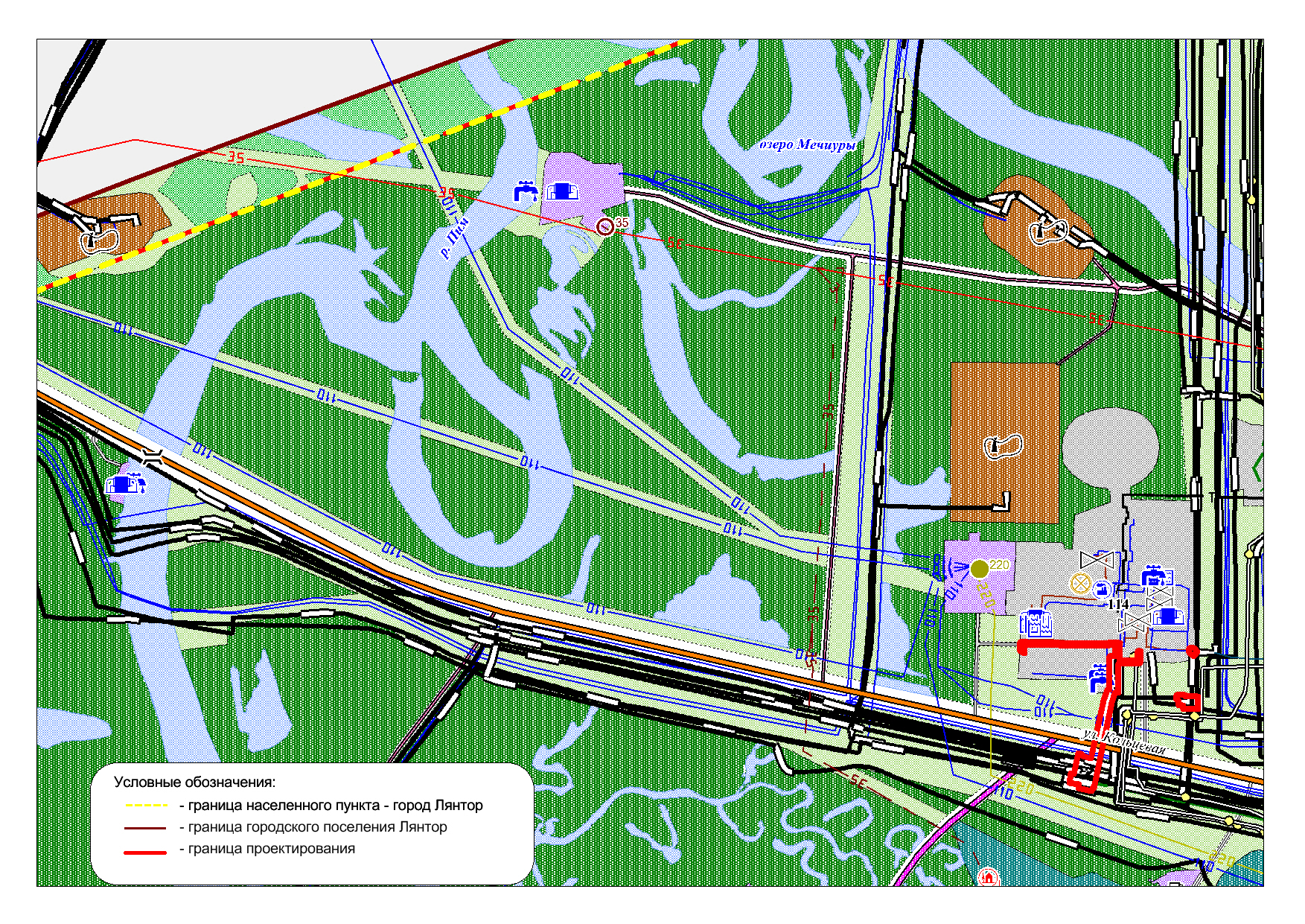 Границы проектируемой территории, предназначенной для размещения линейного объекта «Газопровод промысловый» от т. вр. до КС – 1»Приложение к постановлению
Администрации городского 
поселения Лянтор 
от «01» июня 2020 года № 473